MODÈLE DE LISTE DE FOURNISSEURS DE MARIAGE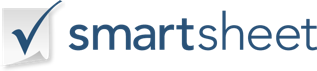 NOM DU FOURNISSEURNOTE GLOBALETYPE DE FOURNISSEURWEDDING PLANNERNOM DU CONTACTDATES IMPORTANTESDATES IMPORTANTESDESCRIPTION DU PRODUIT / SERVICEDESCRIPTION DU PRODUIT / SERVICETÉLÉPHONE 1PREMIER CONTACTTÉLÉPHONE 2RÉVISION LA PLUS RÉCENTEMESSAGERIE ÉLECTRONIQUEEXAMEN DU CONTRATADRESSE POSTALE LIGNE 1SIGNATURE DU CONTRATNOTESNOTESADRESSE POSTALE LIGNE 2LE CONTRAT EXPIREVILLE, ÉTAT ET ZIPAUTREADRESSE WEBAUTRECOÛT INITIAL INDIQUÉCOÛT RÉVISÉCOÛT FINALNOM DU FOURNISSEURNOTE GLOBALETYPE DE FOURNISSEURLIEU DE LA CÉRÉMONIENOM DU CONTACTDATES IMPORTANTESDATES IMPORTANTESDESCRIPTION DU PRODUIT / SERVICEDESCRIPTION DU PRODUIT / SERVICETÉLÉPHONE 1PREMIER CONTACTTÉLÉPHONE 2RÉVISION LA PLUS RÉCENTEMESSAGERIE ÉLECTRONIQUEEXAMEN DU CONTRATADRESSE POSTALE LIGNE 1SIGNATURE DU CONTRATNOTESNOTESADRESSE POSTALE LIGNE 2LE CONTRAT EXPIREVILLE, ÉTAT ET ZIPAUTREADRESSE WEBAUTRECOÛT INITIAL INDIQUÉCOÛT RÉVISÉCOÛT FINALNOM DU FOURNISSEURNOTE GLOBALETYPE DE FOURNISSEURLIEU DE RÉCEPTIONNOM DU CONTACTDATES IMPORTANTESDATES IMPORTANTESDESCRIPTION DU PRODUIT / SERVICEDESCRIPTION DU PRODUIT / SERVICETÉLÉPHONE 1PREMIER CONTACTTÉLÉPHONE 2RÉVISION LA PLUS RÉCENTEMESSAGERIE ÉLECTRONIQUEEXAMEN DU CONTRATADRESSE POSTALE LIGNE 1SIGNATURE DU CONTRATNOTESNOTESADRESSE POSTALE LIGNE 2LE CONTRAT EXPIREVILLE, ÉTAT ET ZIPAUTREADRESSE WEBAUTRECOÛT INITIAL INDIQUÉCOÛT RÉVISÉCOÛT FINALNOM DU FOURNISSEURNOTE GLOBALETYPE DE FOURNISSEURLIEU DE LA FÊTE DE RÉPÉTITIONNOM DU CONTACTDATES IMPORTANTESDATES IMPORTANTESDESCRIPTION DU PRODUIT / SERVICEDESCRIPTION DU PRODUIT / SERVICETÉLÉPHONE 1PREMIER CONTACTTÉLÉPHONE 2RÉVISION LA PLUS RÉCENTEMESSAGERIE ÉLECTRONIQUEEXAMEN DU CONTRATADRESSE POSTALE LIGNE 1SIGNATURE DU CONTRATNOTESNOTESADRESSE POSTALE LIGNE 2LE CONTRAT EXPIREVILLE, ÉTAT ET ZIPAUTREADRESSE WEBAUTRECOÛT INITIAL INDIQUÉCOÛT RÉVISÉCOÛT FINALNOM DU FOURNISSEURNOTE GLOBALETYPE DE FOURNISSEUROFFICIANTNOM DU CONTACTDATES IMPORTANTESDATES IMPORTANTESDESCRIPTION DU PRODUIT / SERVICEDESCRIPTION DU PRODUIT / SERVICETÉLÉPHONE 1PREMIER CONTACTTÉLÉPHONE 2RÉVISION LA PLUS RÉCENTEMESSAGERIE ÉLECTRONIQUEEXAMEN DU CONTRATADRESSE POSTALE LIGNE 1SIGNATURE DU CONTRATNOTESNOTESADRESSE POSTALE LIGNE 2LE CONTRAT EXPIREVILLE, ÉTAT ET ZIPAUTREADRESSE WEBAUTRECOÛT INITIAL INDIQUÉCOÛT RÉVISÉCOÛT FINALNOM DU FOURNISSEURNOTE GLOBALETYPE DE FOURNISSEURTRAITEURNOM DU CONTACTDATES IMPORTANTESDATES IMPORTANTESDESCRIPTION DU PRODUIT / SERVICEDESCRIPTION DU PRODUIT / SERVICETÉLÉPHONE 1PREMIER CONTACTTÉLÉPHONE 2RÉVISION LA PLUS RÉCENTEMESSAGERIE ÉLECTRONIQUEEXAMEN DU CONTRATADRESSE POSTALE LIGNE 1SIGNATURE DU CONTRATNOTESNOTESADRESSE POSTALE LIGNE 2LE CONTRAT EXPIREVILLE, ÉTAT ET ZIPAUTREADRESSE WEBAUTRECOÛT INITIAL INDIQUÉCOÛT RÉVISÉCOÛT FINALNOM DU FOURNISSEURNOTE GLOBALETYPE DE FOURNISSEURBOULANGERNOM DU CONTACTDATES IMPORTANTESDATES IMPORTANTESDESCRIPTION DU PRODUIT / SERVICEDESCRIPTION DU PRODUIT / SERVICETÉLÉPHONE 1PREMIER CONTACTTÉLÉPHONE 2RÉVISION LA PLUS RÉCENTEMESSAGERIE ÉLECTRONIQUEEXAMEN DU CONTRATADRESSE POSTALE LIGNE 1SIGNATURE DU CONTRATNOTESNOTESADRESSE POSTALE LIGNE 2LE CONTRAT EXPIREVILLE, ÉTAT ET ZIPAUTREADRESSE WEBAUTRECOÛT INITIAL INDIQUÉCOÛT RÉVISÉCOÛT FINALNOM DU FOURNISSEURNOTE GLOBALETYPE DE FOURNISSEURPHOTOGRAPHENOM DU CONTACTDATES IMPORTANTESDATES IMPORTANTESDESCRIPTION DU PRODUIT / SERVICEDESCRIPTION DU PRODUIT / SERVICETÉLÉPHONE 1PREMIER CONTACTTÉLÉPHONE 2RÉVISION LA PLUS RÉCENTEMESSAGERIE ÉLECTRONIQUEEXAMEN DU CONTRATADRESSE POSTALE LIGNE 1SIGNATURE DU CONTRATNOTESNOTESADRESSE POSTALE LIGNE 2LE CONTRAT EXPIREVILLE, ÉTAT ET ZIPAUTREADRESSE WEBAUTRECOÛT INITIAL INDIQUÉCOÛT RÉVISÉCOÛT FINALNOM DU FOURNISSEURNOTE GLOBALETYPE DE FOURNISSEURSTATIONNAIRENOM DU CONTACTDATES IMPORTANTESDATES IMPORTANTESDESCRIPTION DU PRODUIT / SERVICEDESCRIPTION DU PRODUIT / SERVICETÉLÉPHONE 1PREMIER CONTACTTÉLÉPHONE 2RÉVISION LA PLUS RÉCENTEMESSAGERIE ÉLECTRONIQUEEXAMEN DU CONTRATADRESSE POSTALE LIGNE 1SIGNATURE DU CONTRATNOTESNOTESADRESSE POSTALE LIGNE 2LE CONTRAT EXPIREVILLE, ÉTAT ET ZIPAUTREADRESSE WEBAUTRECOÛT INITIAL INDIQUÉCOÛT RÉVISÉCOÛT FINALNOM DU FOURNISSEURNOTE GLOBALETYPE DE FOURNISSEURCOUTURIÈRENOM DU CONTACTDATES IMPORTANTESDATES IMPORTANTESDESCRIPTION DU PRODUIT / SERVICEDESCRIPTION DU PRODUIT / SERVICETÉLÉPHONE 1PREMIER CONTACTTÉLÉPHONE 2RÉVISION LA PLUS RÉCENTEMESSAGERIE ÉLECTRONIQUEEXAMEN DU CONTRATADRESSE POSTALE LIGNE 1SIGNATURE DU CONTRATNOTESNOTESADRESSE POSTALE LIGNE 2LE CONTRAT EXPIREVILLE, ÉTAT ET ZIPAUTREADRESSE WEBAUTRECOÛT INITIAL INDIQUÉCOÛT RÉVISÉCOÛT FINALNOM DU FOURNISSEURNOTE GLOBALETYPE DE FOURNISSEURMODE FÉMININENOM DU CONTACTDATES IMPORTANTESDATES IMPORTANTESDESCRIPTION DU PRODUIT / SERVICEDESCRIPTION DU PRODUIT / SERVICETÉLÉPHONE 1PREMIER CONTACTTÉLÉPHONE 2RÉVISION LA PLUS RÉCENTEMESSAGERIE ÉLECTRONIQUEEXAMEN DU CONTRATADRESSE POSTALE LIGNE 1SIGNATURE DU CONTRATNOTESNOTESADRESSE POSTALE LIGNE 2LE CONTRAT EXPIREVILLE, ÉTAT ET ZIPAUTREADRESSE WEBAUTRECOÛT INITIAL INDIQUÉCOÛT RÉVISÉCOÛT FINALNOM DU FOURNISSEURNOTE GLOBALETYPE DE FOURNISSEURMODE MASCULINENOM DU CONTACTDATES IMPORTANTESDATES IMPORTANTESDESCRIPTION DU PRODUIT / SERVICEDESCRIPTION DU PRODUIT / SERVICETÉLÉPHONE 1PREMIER CONTACTTÉLÉPHONE 2RÉVISION LA PLUS RÉCENTEMESSAGERIE ÉLECTRONIQUEEXAMEN DU CONTRATADRESSE POSTALE LIGNE 1SIGNATURE DU CONTRATNOTESNOTESADRESSE POSTALE LIGNE 2LE CONTRAT EXPIREVILLE, ÉTAT ET ZIPAUTREADRESSE WEBAUTRECOÛT INITIAL INDIQUÉCOÛT RÉVISÉCOÛT FINALNOM DU FOURNISSEURNOTE GLOBALETYPE DE FOURNISSEURCOIFFEURNOM DU CONTACTDATES IMPORTANTESDATES IMPORTANTESDESCRIPTION DU PRODUIT / SERVICEDESCRIPTION DU PRODUIT / SERVICETÉLÉPHONE 1PREMIER CONTACTTÉLÉPHONE 2RÉVISION LA PLUS RÉCENTEMESSAGERIE ÉLECTRONIQUEEXAMEN DU CONTRATADRESSE POSTALE LIGNE 1SIGNATURE DU CONTRATNOTESNOTESADRESSE POSTALE LIGNE 2LE CONTRAT EXPIREVILLE, ÉTAT ET ZIPAUTREADRESSE WEBAUTRECOÛT INITIAL INDIQUÉCOÛT RÉVISÉCOÛT FINALNOM DU FOURNISSEURNOTE GLOBALETYPE DE FOURNISSEURMAQUILLEUSENOM DU CONTACTDATES IMPORTANTESDATES IMPORTANTESDESCRIPTION DU PRODUIT / SERVICEDESCRIPTION DU PRODUIT / SERVICETÉLÉPHONE 1PREMIER CONTACTTÉLÉPHONE 2RÉVISION LA PLUS RÉCENTEMESSAGERIE ÉLECTRONIQUEEXAMEN DU CONTRATADRESSE POSTALE LIGNE 1SIGNATURE DU CONTRATNOTESNOTESADRESSE POSTALE LIGNE 2LE CONTRAT EXPIREVILLE, ÉTAT ET ZIPAUTREADRESSE WEBAUTRECOÛT INITIAL INDIQUÉCOÛT RÉVISÉCOÛT FINALNOM DU FOURNISSEURNOTE GLOBALETYPE DE FOURNISSEURFLEURISTENOM DU CONTACTDATES IMPORTANTESDATES IMPORTANTESDESCRIPTION DU PRODUIT / SERVICEDESCRIPTION DU PRODUIT / SERVICETÉLÉPHONE 1PREMIER CONTACTTÉLÉPHONE 2RÉVISION LA PLUS RÉCENTEMESSAGERIE ÉLECTRONIQUEEXAMEN DU CONTRATADRESSE POSTALE LIGNE 1SIGNATURE DU CONTRATNOTESNOTESADRESSE POSTALE LIGNE 2LE CONTRAT EXPIREVILLE, ÉTAT ET ZIPAUTREADRESSE WEBAUTRECOÛT INITIAL INDIQUÉCOÛT RÉVISÉCOÛT FINALNOM DU FOURNISSEURNOTE GLOBALETYPE DE FOURNISSEURMUSICIEN DE CÉRÉMONIENOM DU CONTACTDATES IMPORTANTESDATES IMPORTANTESDESCRIPTION DU PRODUIT / SERVICEDESCRIPTION DU PRODUIT / SERVICETÉLÉPHONE 1PREMIER CONTACTTÉLÉPHONE 2RÉVISION LA PLUS RÉCENTEMESSAGERIE ÉLECTRONIQUEEXAMEN DU CONTRATADRESSE POSTALE LIGNE 1SIGNATURE DU CONTRATNOTESNOTESADRESSE POSTALE LIGNE 2LE CONTRAT EXPIREVILLE, ÉTAT ET ZIPAUTREADRESSE WEBAUTRECOÛT INITIAL INDIQUÉCOÛT RÉVISÉCOÛT FINALNOM DU FOURNISSEURNOTE GLOBALETYPE DE FOURNISSEURRÉCEPTION DJNOM DU CONTACTDATES IMPORTANTESDATES IMPORTANTESDESCRIPTION DU PRODUIT / SERVICEDESCRIPTION DU PRODUIT / SERVICETÉLÉPHONE 1PREMIER CONTACTTÉLÉPHONE 2RÉVISION LA PLUS RÉCENTEMESSAGERIE ÉLECTRONIQUEEXAMEN DU CONTRATADRESSE POSTALE LIGNE 1SIGNATURE DU CONTRATNOTESNOTESADRESSE POSTALE LIGNE 2LE CONTRAT EXPIREVILLE, ÉTAT ET ZIPAUTREADRESSE WEBAUTRECOÛT INITIAL INDIQUÉCOÛT RÉVISÉCOÛT FINALNOM DU FOURNISSEURNOTE GLOBALETYPE DE FOURNISSEURDIVERTISSEMENT SUPPLÉMENTAIRENOM DU CONTACTDATES IMPORTANTESDATES IMPORTANTESDESCRIPTION DU PRODUIT / SERVICEDESCRIPTION DU PRODUIT / SERVICETÉLÉPHONE 1PREMIER CONTACTTÉLÉPHONE 2RÉVISION LA PLUS RÉCENTEMESSAGERIE ÉLECTRONIQUEEXAMEN DU CONTRATADRESSE POSTALE LIGNE 1SIGNATURE DU CONTRATNOTESNOTESADRESSE POSTALE LIGNE 2LE CONTRAT EXPIREVILLE, ÉTAT ET ZIPAUTREADRESSE WEBAUTRECOÛT INITIAL INDIQUÉCOÛT RÉVISÉCOÛT FINALNOM DU FOURNISSEURNOTE GLOBALETYPE DE FOURNISSEURLOCATIONS 1NOM DU CONTACTDATES IMPORTANTESDATES IMPORTANTESDESCRIPTION DU PRODUIT / SERVICEDESCRIPTION DU PRODUIT / SERVICETÉLÉPHONE 1PREMIER CONTACTTÉLÉPHONE 2RÉVISION LA PLUS RÉCENTEMESSAGERIE ÉLECTRONIQUEEXAMEN DU CONTRATADRESSE POSTALE LIGNE 1SIGNATURE DU CONTRATNOTESNOTESADRESSE POSTALE LIGNE 2LE CONTRAT EXPIREVILLE, ÉTAT ET ZIPAUTREADRESSE WEBAUTRECOÛT INITIAL INDIQUÉCOÛT RÉVISÉCOÛT FINALNOM DU FOURNISSEURNOTE GLOBALETYPE DE FOURNISSEURLOCATIONS 2NOM DU CONTACTDATES IMPORTANTESDATES IMPORTANTESDESCRIPTION DU PRODUIT / SERVICEDESCRIPTION DU PRODUIT / SERVICETÉLÉPHONE 1PREMIER CONTACTTÉLÉPHONE 2RÉVISION LA PLUS RÉCENTEMESSAGERIE ÉLECTRONIQUEEXAMEN DU CONTRATADRESSE POSTALE LIGNE 1SIGNATURE DU CONTRATNOTESNOTESADRESSE POSTALE LIGNE 2LE CONTRAT EXPIREVILLE, ÉTAT ET ZIPAUTREADRESSE WEBAUTRECOÛT INITIAL INDIQUÉCOÛT RÉVISÉCOÛT FINALNOM DU FOURNISSEURNOTE GLOBALETYPE DE FOURNISSEURVIDÉASTENOM DU CONTACTDATES IMPORTANTESDATES IMPORTANTESDESCRIPTION DU PRODUIT / SERVICEDESCRIPTION DU PRODUIT / SERVICETÉLÉPHONE 1PREMIER CONTACTTÉLÉPHONE 2RÉVISION LA PLUS RÉCENTEMESSAGERIE ÉLECTRONIQUEEXAMEN DU CONTRATADRESSE POSTALE LIGNE 1SIGNATURE DU CONTRATNOTESNOTESADRESSE POSTALE LIGNE 2LE CONTRAT EXPIREVILLE, ÉTAT ET ZIPAUTREADRESSE WEBAUTRECOÛT INITIAL INDIQUÉCOÛT RÉVISÉCOÛT FINALNOM DU FOURNISSEURNOTE GLOBALETYPE DE FOURNISSEURAGENT DE VOYAGESNOM DU CONTACTDATES IMPORTANTESDATES IMPORTANTESDESCRIPTION DU PRODUIT / SERVICEDESCRIPTION DU PRODUIT / SERVICETÉLÉPHONE 1PREMIER CONTACTTÉLÉPHONE 2RÉVISION LA PLUS RÉCENTEMESSAGERIE ÉLECTRONIQUEEXAMEN DU CONTRATADRESSE POSTALE LIGNE 1SIGNATURE DU CONTRATNOTESNOTESADRESSE POSTALE LIGNE 2LE CONTRAT EXPIREVILLE, ÉTAT ET ZIPAUTREADRESSE WEBAUTRECOÛT INITIAL INDIQUÉCOÛT RÉVISÉCOÛT FINALNOM DU FOURNISSEURNOTE GLOBALETYPE DE FOURNISSEURTRANSPORTS 1NOM DU CONTACTDATES IMPORTANTESDATES IMPORTANTESDESCRIPTION DU PRODUIT / SERVICEDESCRIPTION DU PRODUIT / SERVICETÉLÉPHONE 1PREMIER CONTACTTÉLÉPHONE 2RÉVISION LA PLUS RÉCENTEMESSAGERIE ÉLECTRONIQUEEXAMEN DU CONTRATADRESSE POSTALE LIGNE 1SIGNATURE DU CONTRATNOTESNOTESADRESSE POSTALE LIGNE 2LE CONTRAT EXPIREVILLE, ÉTAT ET ZIPAUTREADRESSE WEBAUTRECOÛT INITIAL INDIQUÉCOÛT RÉVISÉCOÛT FINALNOM DU FOURNISSEURNOTE GLOBALETYPE DE FOURNISSEURTRANSPORTS 2NOM DU CONTACTDATES IMPORTANTESDATES IMPORTANTESDESCRIPTION DU PRODUIT / SERVICEDESCRIPTION DU PRODUIT / SERVICETÉLÉPHONE 1PREMIER CONTACTTÉLÉPHONE 2RÉVISION LA PLUS RÉCENTEMESSAGERIE ÉLECTRONIQUEEXAMEN DU CONTRATADRESSE POSTALE LIGNE 1SIGNATURE DU CONTRATNOTESNOTESADRESSE POSTALE LIGNE 2LE CONTRAT EXPIREVILLE, ÉTAT ET ZIPAUTREADRESSE WEBAUTRECOÛT INITIAL INDIQUÉCOÛT RÉVISÉCOÛT FINALNOM DU FOURNISSEURNOTE GLOBALETYPE DE FOURNISSEURHÔTEL 1NOM DU CONTACTDATES IMPORTANTESDATES IMPORTANTESDESCRIPTION DU PRODUIT / SERVICEDESCRIPTION DU PRODUIT / SERVICETÉLÉPHONE 1PREMIER CONTACTTÉLÉPHONE 2RÉVISION LA PLUS RÉCENTEMESSAGERIE ÉLECTRONIQUEEXAMEN DU CONTRATADRESSE POSTALE LIGNE 1SIGNATURE DU CONTRATNOTESNOTESADRESSE POSTALE LIGNE 2LE CONTRAT EXPIREVILLE, ÉTAT ET ZIPAUTREADRESSE WEBAUTRECOÛT INITIAL INDIQUÉCOÛT RÉVISÉCOÛT FINALNOM DU FOURNISSEURNOTE GLOBALETYPE DE FOURNISSEURHÔTEL 2NOM DU CONTACTDATES IMPORTANTESDATES IMPORTANTESDESCRIPTION DU PRODUIT / SERVICEDESCRIPTION DU PRODUIT / SERVICETÉLÉPHONE 1PREMIER CONTACTTÉLÉPHONE 2RÉVISION LA PLUS RÉCENTEMESSAGERIE ÉLECTRONIQUEEXAMEN DU CONTRATADRESSE POSTALE LIGNE 1SIGNATURE DU CONTRATNOTESNOTESADRESSE POSTALE LIGNE 2LE CONTRAT EXPIREVILLE, ÉTAT ET ZIPAUTREADRESSE WEBAUTRECOÛT INITIAL INDIQUÉCOÛT RÉVISÉCOÛT FINALNOM DU FOURNISSEURNOTE GLOBALETYPE DE FOURNISSEURAUTRENOM DU CONTACTDATES IMPORTANTESDATES IMPORTANTESDESCRIPTION DU PRODUIT / SERVICEDESCRIPTION DU PRODUIT / SERVICETÉLÉPHONE 1PREMIER CONTACTTÉLÉPHONE 2RÉVISION LA PLUS RÉCENTEMESSAGERIE ÉLECTRONIQUEEXAMEN DU CONTRATADRESSE POSTALE LIGNE 1SIGNATURE DU CONTRATNOTESNOTESADRESSE POSTALE LIGNE 2LE CONTRAT EXPIREVILLE, ÉTAT ET ZIPAUTREADRESSE WEBAUTRECOÛT INITIAL INDIQUÉCOÛT RÉVISÉCOÛT FINALNOM DU FOURNISSEURNOTE GLOBALETYPE DE FOURNISSEURAUTRENOM DU CONTACTDATES IMPORTANTESDATES IMPORTANTESDESCRIPTION DU PRODUIT / SERVICEDESCRIPTION DU PRODUIT / SERVICETÉLÉPHONE 1PREMIER CONTACTTÉLÉPHONE 2RÉVISION LA PLUS RÉCENTEMESSAGERIE ÉLECTRONIQUEEXAMEN DU CONTRATADRESSE POSTALE LIGNE 1SIGNATURE DU CONTRATNOTESNOTESADRESSE POSTALE LIGNE 2LE CONTRAT EXPIREVILLE, ÉTAT ET ZIPAUTREADRESSE WEBAUTRECOÛT INITIAL INDIQUÉCOÛT RÉVISÉCOÛT FINALNOM DU FOURNISSEURNOTE GLOBALETYPE DE FOURNISSEURAUTRENOM DU CONTACTDATES IMPORTANTESDATES IMPORTANTESDESCRIPTION DU PRODUIT / SERVICEDESCRIPTION DU PRODUIT / SERVICETÉLÉPHONE 1PREMIER CONTACTTÉLÉPHONE 2RÉVISION LA PLUS RÉCENTEMESSAGERIE ÉLECTRONIQUEEXAMEN DU CONTRATADRESSE POSTALE LIGNE 1SIGNATURE DU CONTRATNOTESNOTESADRESSE POSTALE LIGNE 2LE CONTRAT EXPIREVILLE, ÉTAT ET ZIPAUTREADRESSE WEBAUTRECOÛT INITIAL INDIQUÉCOÛT RÉVISÉCOÛT FINALNOM DU FOURNISSEURNOTE GLOBALETYPE DE FOURNISSEURAUTRENOM DU CONTACTDATES IMPORTANTESDATES IMPORTANTESDESCRIPTION DU PRODUIT / SERVICEDESCRIPTION DU PRODUIT / SERVICETÉLÉPHONE 1PREMIER CONTACTTÉLÉPHONE 2RÉVISION LA PLUS RÉCENTEMESSAGERIE ÉLECTRONIQUEEXAMEN DU CONTRATADRESSE POSTALE LIGNE 1SIGNATURE DU CONTRATNOTESNOTESADRESSE POSTALE LIGNE 2LE CONTRAT EXPIREVILLE, ÉTAT ET ZIPAUTREADRESSE WEBAUTRECOÛT INITIAL INDIQUÉCOÛT RÉVISÉCOÛT FINALNOM DU FOURNISSEURNOTE GLOBALETYPE DE FOURNISSEURAUTRENOM DU CONTACTDATES IMPORTANTESDATES IMPORTANTESDESCRIPTION DU PRODUIT / SERVICEDESCRIPTION DU PRODUIT / SERVICETÉLÉPHONE 1PREMIER CONTACTTÉLÉPHONE 2RÉVISION LA PLUS RÉCENTEMESSAGERIE ÉLECTRONIQUEEXAMEN DU CONTRATADRESSE POSTALE LIGNE 1SIGNATURE DU CONTRATNOTESNOTESADRESSE POSTALE LIGNE 2LE CONTRAT EXPIREVILLE, ÉTAT ET ZIPAUTREADRESSE WEBAUTRECOÛT INITIAL INDIQUÉCOÛT RÉVISÉCOÛT FINALNOM DU FOURNISSEURNOTE GLOBALETYPE DE FOURNISSEURAUTRENOM DU CONTACTDATES IMPORTANTESDATES IMPORTANTESDESCRIPTION DU PRODUIT / SERVICEDESCRIPTION DU PRODUIT / SERVICETÉLÉPHONE 1PREMIER CONTACTTÉLÉPHONE 2RÉVISION LA PLUS RÉCENTEMESSAGERIE ÉLECTRONIQUEEXAMEN DU CONTRATADRESSE POSTALE LIGNE 1SIGNATURE DU CONTRATNOTESNOTESADRESSE POSTALE LIGNE 2LE CONTRAT EXPIREVILLE, ÉTAT ET ZIPAUTREADRESSE WEBAUTRECOÛT INITIAL INDIQUÉCOÛT RÉVISÉCOÛT FINALDÉMENTITous les articles, modèles ou informations fournis par Smartsheet sur le site Web sont fournis à titre de référence uniquement. Bien que nous nous efforcions de maintenir les informations à jour et correctes, nous ne faisons aucune déclaration ou garantie d'aucune sorte, expresse ou implicite, quant à l'exhaustivité, l'exactitude, la fiabilité, la pertinence ou la disponibilité en ce qui concerne le site Web ou les informations, articles, modèles ou graphiques connexes contenus sur le site Web. Toute confiance que vous accordez à ces informations est donc strictement à vos propres risques.